                   OBEC   DLOUHOMILOV Od   19. 5. 2023 do 21. 5. 2023bude společnost EKO servis Zábřeh, s.r.o.,    p r o v á d ě tsběr a svoz velkoobjemového odpadu     Umístění kontejnerů:před kapličkou u Dvořákůu sokolovnyautobusová zastávka „Medelské“autobusová zastávka v obci Benkov   Mezi velkoobjemový odpad   P A T Ř Í např.:nepoužitelný (vyřazený) nábytek,matrace,vany,koberce a podobný objemný odpad.Mezi velkoobjemový odpad   N E P A T Ř Í např.:veškeré druhy nebezpečných odpadů (např. ledničky, barvy, akumulátory, apod.),pneumatiky,stavební odpad (např. stavební suť, apod.)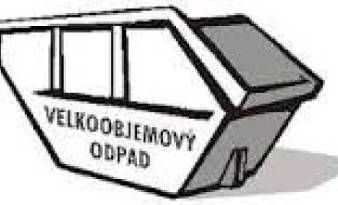 